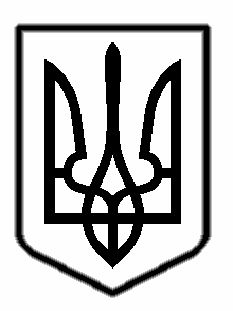 Міністерство освіти і науки УКРАЇНИЧеркаський національний університетімені Богдана ХмельницькогоПРОТОКОЛ №   5031.10.2023 р.								 	                м. ЧеркасиЩодо внесення змін до Тендерної документації закупівлі Капітальний ремонт найпростішого укриття подвійного призначення в навчальному корпусі № 1 ЧНУ ім.Богдана Хмельницького за адресою: Черкаська обл., м.Черкаси, бульв. Шевченка, 81 (45450000-6 – Інші завершальні будівельні роботи). Уповноважена особа – Мельниченко О.О., провідний інженер-будівельник І-ї категоріїПОРЯДОК ДЕННИЙ:1. Про прийняття рішення щодо внесення змін до тендерної документації до процедури відкриті торги з особливостями, закупівля Капітальний ремонт найпростішого укриття подвійного призначення в навчальному корпусі № 1 ЧНУ ім.Богдана Хмельницького за адресою: Черкаська обл., м.Черкаси, бульв. Шевченка, 81 (45450000-6 – Інші завершальні будівельні роботи). Щодо питання 1:26.10.2023 була оголошена процедура Відкриті торги з особливостями, Капітальний ремонт найпростішого укриття подвійного призначення в навчальному корпусі № 1 ЧНУ ім.Богдана Хмельницького за адресою: Черкаська обл., м.Черкаси, бульв. Шевченка, 81 (45450000-6 – Інші завершальні будівельні роботи), ідентифікатор закупівлі UA-2023-10-26-013222-a, щодо зміни розміру забезпечення тендерної пропозиції у частині 2 розділу ІІІ Тендерної документації. Відповідно до абз.3 п.54 Особливостей здійснення публічних закупівель товарів, робіт і послуг для замовників, передбачених Законом України “Про публічні закупівлі”, на період дії правового режиму воєнного стану в Україні та протягом 90 днів з дня його припинення або скасування (далі Особливості) необхідно внести зміни до частини 2 розділу ІІІ Тендерної документації, так як при оголошенні 27.10.2023 була помилково завантажена в систему не та Тендерна документація Уповноважена особа Вирішила:1. Прийняти рішення про внесення змін до частини 2 розділу ІІІ Тендерної документації у відповідності до абз.3 п.54 Особливостей. 2. Оприлюднити зміни на веб-порталі Уповноваженого органу відповідно до статті 10 Закону України Про публічні закупівлі» від 25.12.2015 № 922-VIII (зі змінами).Уповноважена особа -Провідний інженер-будівельник                                                                     Мельниченко О.О.